NWOSU SEAN-MICHAEL18/ENG02/064COMPUTER ENGINEERING 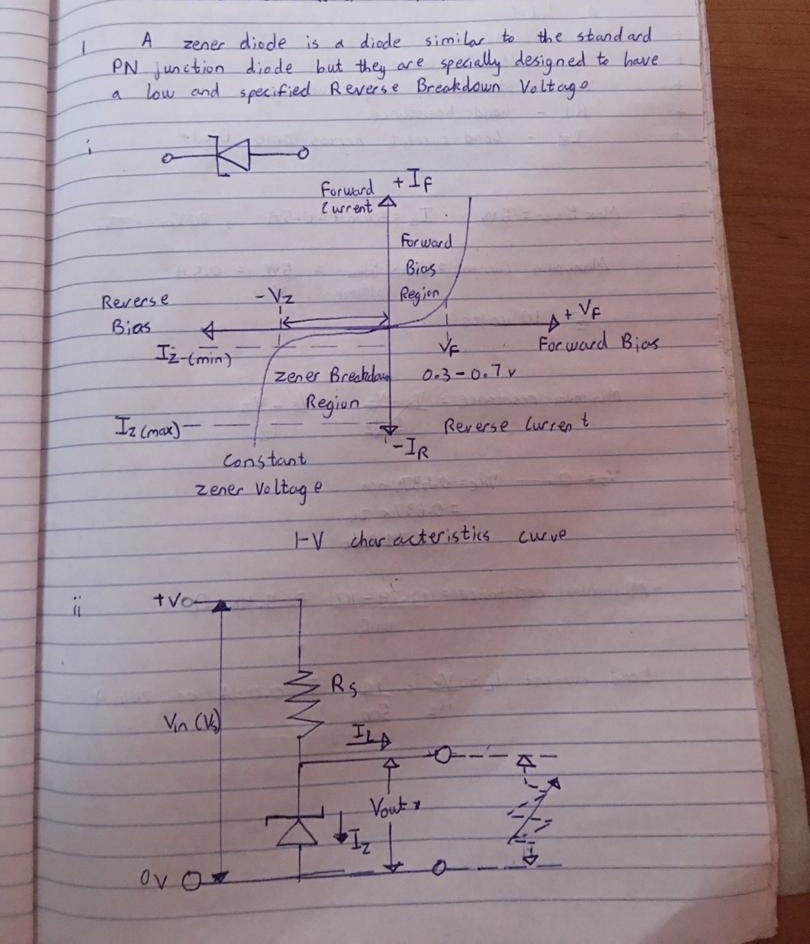 